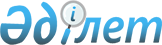 Об утверждении Правил оказания социальной помощи, установления размеров и определения перечня отдельных категорий нуждающихся граждан
					
			Утративший силу
			
			
		
					Решение Шымкентского городского маслихата Южно-Казахстанской области от 24 декабря 2013 года № 30/193-5с. Зарегистрировано Департаментом юстиции Южно-Казахстанской области 23 января 2014 года № 2501. Утратило силу решением Шымкентского городского маслихата Южно-Казахстанской области от 21 сентября 2016 года № 7/64-6с      Сноска. Утратило силу решением Шымкентского городского маслихата Южно-Казахстанской области от 21.09.2016 № 7/64-6с.

      Примечание РЦПИ.

      В тексте документа сохранена пунктуация и орфография оригинала.

       В соответствии с подпунктом 4) пункта 1 статьи 56 Бюджетного кодекса Республики Казахстан от 4 декабря 2008 года, пунктом 2-3 статьи 6 Закона Республики Казахстан от 23 января 2001 года "О местном государственном управлении и самоуправлении в Республике Казахстан" и Постановлением Правительства Республики Казахстан от 21 мая 2013 года № 504 "Об утверждении Типовых правил оказания социальной помощи, установления размеров и определения перечня отдельных категорий нуждающихся граждан", городской маслихат РЕШИЛ:

      1. Утвердить прилагаемые Правила оказания социальной помощи, установления размеров и определения перечня отдельных категорий нуждающихся граждан.

      2. Настоящее решение вводится в действие по истечении десяти календарных дней после дня его первого официального опубликования.

 Правила оказания социальной помощи, установления
размеров и определения перечня отдельных категорий нуждающихся граждан      1. Настоящие правила оказания социальной помощи, установления размеров и определения перечня отдельных категорий нуждающихся граждан (далее – правила) разработаны в соответствии с Законом Республики Казахстан от 23 января 2001 года "О местном государственном управлении и самоуправлении в Республике Казахстан" и Постановлением Правительства Республики Казахстан от 21 мая 2013 года № 504 "Об утверждении Типовых правил оказания социальной помощи, установления размеров и определения перечня отдельных категорий нуждающихся граждан" и определяют порядок оказания социальной помощи, установления размеров и определения перечня отдельных категорий нуждающихся граждан.

      2. Социальная помощь предоставляется отдельным категориям нуждающихся граждан, постоянно проживающим на территории города Шымкента.

 1. Общие положения      3. Основные термины и понятия, которые используются в настоящих правилах:

      1) памятные даты – события, имеющие общенародное историческое, духовное, культурное значение и оказавшие влияние на ход истории Республики Казахстан;

      2) специальная комиссия – комиссия, создаваемая решением акима города, по рассмотрению заявления лица (семьи), претендующего на оказание социальной помощи в связи с наступлением трудной жизненной ситуации;

      3) прожиточный минимум – необходимый минимальный денежный доход на одного человека, равный по величине стоимости минимальной потребительской корзины, рассчитываемой органами статистики в областях, городе республиканского значения, столице;

      4) праздничные дни – дни национальных и государственных праздников Республики Казахстан;

      5) среднедушевой доход семьи (гражданина) – доля совокупного дохода семьи, приходящаяся на каждого члена семьи в месяц;

      6) центральный исполнительный орган – государственный орган, обеспечивающий реализацию государственной политики в сфере социальной защиты населения;

      7) трудная жизненная ситуация – ситуация, объективно нарушающая жизнедеятельность гражданина, которую он не может преодолеть самостоятельно;

      8) уполномоченный орган – исполнительный орган города в сфере социальной защиты населения, финансируемый за счет местного бюджета, осуществляющий оказание социальной помощи;

      9) уполномоченная организация – Республиканское государственное казенное предприятие "Государственный центр по выплате пенсий Министерства труда и социальной защиты населения Республики Казахстан";

      10) участковая комиссия – комиссия, создаваемая решением акимов соответствующих административно–территориальных единиц для проведения обследования материального положения лиц (семей), обратившихся за социальной помощью, и подготовки заключений;

      11) предельный размер – утвержденный максимальный размер социальной помощи.

      4. Для целей настоящих правил под социальной помощью понимается помощь, предоставляемая акиматом города Шымкента в денежной или натуральной форме отдельным категориям нуждающихся граждан (далее – получатели) в случае наступления трудной жизненной ситуации, а также к памятным датам и праздничным дням.

      5. Лицам, указанным в статье 20 Закона Республики Казахстан от 28 апреля 1995 года "О льготах и социальной защите участников, инвалидов Великой Отечественной войны и лиц, приравненных к ним" и статье 16 Закона Республики Казахстан от 13 апреля 2005 года "О социальной защите инвалидов в Республике Казахстан", социальная помощь оказывается в порядке, предусмотренном настоящими правилами.

      6. Социальная помощь предоставляется по видам единовременно и (или) периодически (ежемесячно, ежеквартально, 1 раз в полугодие).

      7. Социальная помощь предоставляется по следующим праздничным дням:

      1) 1-2 января "Новый год" - дети-сироты, дети, оставшиеся без попечения родителей, единовременно, в размере 20 месячных расчетных показателей;

      2) 8 марта - Международный женский день - многодетные матери, награжденные подвесками "Алтын алка", "Кумис алка" или получившие ранее звание "Мать-героиня", а также награжденные орденами "Материнская слава" І и ІІ степени, единовременно в размере 2 кратного месячного расчетного показателя;

      2-1) 21-23 марта (Наурыз мейрамы) - Семьи погибших военнослужащих, а именно:

      семьи военнослужащих, погибших (пропавших без вести) или умерших вследствие ранения, контузии, увечья, заболевания, полученных в период боевых действий в Афганистане или в других государствах, в которых велись боевые действия, единовременно в размере 2 кратного месячного расчетного показателя;

      семьи военнослужащих погибших (умерших) при прохождении воинской службы в мирное время, единовременно в размере 2 кратного месячного расчетного показателя;

      3) 7 мая "День защитника Отечества" - военнообязанные, призывавшиеся на учебные сборы и направлявшиеся в Афганистан в период ведения боевых действий, единовременно, в размере 20 месячных расчетных показателей;

      лица, принимавшие участие в ликвидации последствий катастрофы на Чернобыльской АЭС в 1986-1987 годах, единовременно, в размере 20 месячных расчетных показателей;

      лица, ставшие инвалидами вследствие катастрофы на Чернобыльской АЭС и других радиационных катастроф и аварий на объектах гражданского или военного назначения, испытания ядерного оружия, единовременно, в размере 20 месячных расчетных показателей;

      4) 9 мая "День Победы Великой Отечественной войны" - участники и инвалиды Великой Отечественной войны, единовременно в размере 100 кратного месячного расчетного показателя;

      военнослужащие, а также лица начальствующего и рядового состава органов внутренних дел и государственной безопасности бывшего Союза ССР, проходившее в период Великой Отечественной войны службу в городах, участие в обороне которых засчитывалось до 1 января 1998 г. в выслугу лет для назначения пенсии на льготных условиях, единовременно в размере 5 кратного месячного расчетного показателя;

      лица вольнонаемного состава Советской Армии, Военно-Морского Флота, войск и органов внутренних дел и государственной безопасности бывшего Союза ССР, занимавшие штатные должности в воинских частях, штабах, учреждениях, входивших в состав действующей армии в период Великой Отечественной войны, либо находившиеся в соответствующие периоды в городах, участие в обороне которых засчитывалось до 1 января 1998 г. в выслугу лет для назначения пенсии на льготных условиях, установленных для военнослужащих частей действующей армии, единовременно в размере 5 кратного месячного расчетного показателя;

      лица, которые в период Великой Отечественной войны находились в составе частей, штабов и учреждений, входивших в состав действующей армии и флота в качестве сыновей (воспитанников) полков и юнг, единовременно в размере 5 кратного месячного расчетного показателя;

      лица, принимавшие участие в боевых действиях против фашистской Германии и ее союзников в годы второй мировой войны на территории зарубежных стран в составе партизанских отрядов, подпольных групп и других антифашистских формирований, единовременно в размере 5 кратного месячного расчетного показателя;

      работники спецформирований Народного комиссариата путей сообщения, Народного комиссариата связи, плавающего состава промысловых и транспортных судов и летно-подъемного состава авиации, Народного комиссариата рыбной промышленности бывшего Союза ССР, морского и речного флота, летно-подъемного состава Главсевморпути, переведенных в период Великой Отечественной войны на положение военнослужащих и выполнявших задачи в интересах действующей армии и флота в пределах тыловых границ действующих фронтов, оперативных зон флотов, а также членов экипажей судов транспортного флота, интернированных в начале Великой Отечественной войны в портах других государств, единовременно в размере 5 кратного месячного расчетного показателя;

      граждане, работавшие в период блокады в городе Ленинграде на предприятиях, в учреждениях и организациях города и награжденные медалью "За оборону Ленинграда" и знаком "Житель блокадного Ленинграда", единовременно в размере 5 кратного месячного расчетного показателя;

      бывшие несовершеннолетние узники концлагерей, гетто и других мест принудительного содержания, созданных фашистами и их союзниками в период второй мировой войны, единовременно в размере 5 кратного месячного расчетного показателя;

      лица из числа бойцов и командного состава истребительных батальонов, взводов и отрядов защиты народа, действовавших в период с 1 января 1944 года по 31 декабря 1951 года на территории Украинской ССР, Белорусской ССР, Литовской ССР, Латвийской ССР, Эстонской ССР, ставшие инвалидами вследствие ранения, контузии или увечья, полученных при исполнении служебных обязанностей в этих батальонах, взводах, отрядах, единовременно в размере 5 кратного месячного расчетного показателя.

      Семьи погибших военнослужащих, а именно:

      семьи военнослужащих, партизан, подпольщиков, лиц, в указанных статьях 5, 6, 7 и 8 Закона Республики Казахстан от 28 апреля 1995 года "О льготах и социальной защите участников, инвалидов Великой Отечественной войны и лиц, приравненных к ним", погибших (пропавших без вести) или умерших в результате ранения, контузии или увечья, полученных при защите бывшего Союза ССР, при исполнении иных обязанностей воинской службы (служебных обязанностей) или вследствие заболевания, связанного с пребыванием на фронте, единовременно в размере 5 кратного месячного расчетного показателя;

      семьи погибших в Великую Отечественную войну лиц из числа личного состава групп самозащиты объектовых и аварийных команд местной противовоздушной обороны, семьи погибших работников госпиталей и больниц города Ленинграда, единовременно в размере 5 кратного месячного расчетного показателя;

      семьи военнослужащих, лиц начальствующего и рядового состава, призванных на сборы военнообязанных Министерства обороны, органов внутренних дел и государственной безопасности бывшего Союза ССР погибших (умерших) во время выполнения задач по охране общественного порядка при чрезвычайных обстоятельствах, связанных с антиобщественными проявлениями, единовременно в размере 5 кратного месячного расчетного показателя;

      лица, награжденные орденами и медалями бывшего Союза ССР за самоотверженный труд и безупречную воинскую службу в тылу в годы Великой Отечественной войны, а также лица, проработавшие (прослужившие) не менее шести месяцев с 22 июня 1941 года по 9 мая 1945 года и не награжденные орденами и медалями бывшего Союза ССР за самоотверженный труд и безупречную воинскую службу в тылу в годы Великой Отечественной войны, единовременно в размере 5 кратного месячного расчетного показателя;

      5) 1 октября "Международный день пожилых людей и инвалидов" - дети с ограниченными возможностями в развитии, инвалиды и инвалиды с детства, дети-инвалиды, единовременно, в размере 2 месячных расчетных показателей.

      Сноска. Пункт 7 с изменениями, внесенными решением Шымкентского городского маслихата Южно-Казахстанской области от 22.09.2014 № 40/272-5c (вводится в действие по истечении десяти календарных дней после дня его первого официального опубликования).

       8. Участковые и специальные комиссии осуществляют свою деятельность на основании положений, утверждаемых акиматом Южно-Казахстанской области.

 2. Порядок определения перечня категорий получателей социальной помощи и установления размеров социальной помощи      9. Социальная помощь предоставляется гражданам из числа следующих категорий:

      1) малообеспеченным семьям среднедушевой доход которых, не превышает шестьдесят процента порога, в кратном отношении к прожиточному минимуму, нетрудоспособным малообеспеченным инвалидам, единовременно, в размере 10 месячных расчетных показателей;

      2) участникам и инвалидам Великой Отечественной войны, малообеспеченным семьям среднедушевой доход которых, не превышает шестьдесят процента порога, в кратном отношении к прожиточному минимуму, одиноким пенсионерам и инвалидам, для компенсаций причиненного ущерба гражданину (семье) либо жилью вследствие стихийного бедствия или пожара, единовременно, в размере 100 месячных расчетных показателей;

      3) лицам, заразившимся Синдромом приобретенного иммунодефицита или Вирусом иммунодефицита человека по вине медицинских работников и работников в сфере социально бытовых услуг что повлекло вред их здоровью, а также семьям имеющим детей, заразившихся Вирусом иммунодефицита человека, ежемесячно в размере 15,2 месячных расчетных показателей;

      3-1) лицам, больным заразной формой туберкулеза, на основании списков специализированного противотуберкулезного медицинского организации, ежемесячно в размере 5 месячных расчетных показателей;

      4) участникам и инвалидам Великой Отечественной войны, на улучшение качество жизни, единовременно, в размере 100 месячных расчетных показателей;

      5) участникам и инвалидам Великой Отечественной войны, работавшие в период блокады в городе Ленинграде на предприятиях, в учреждениях и организациях города и награжденные медалью "За оборону Ленинграда" и знаком "Житель блокадного Ленинграда", бывшие несовершеннолетние узники концлагерей, гетто и других мест принудительного содержания, созданных фашистами и их союзниками в период второй мировой войны, семьям погибших в Великую Отечественную войну лиц из числа личного состава групп самозащиты объектовых и аварийных команд местной противовоздушной обороны, семьям погибших работников госпиталей и больниц города Ленинграда для подписки в изданиях, один раз в полугодие, в размере 1 месячных расчетных показателей;

      6) одиноким пожилым лицам старше 80 лет, ежемесячно, в размере 1 месячных расчетных показателей;

      7) инвалидам по индивидуальной программе реабилитации для обеспечения инвалидными колясками:

      на прогулочные инвалидные коляски, в размере 60 месячных расчетных показателей;

      на комнатные инвалидные коляски, в размере 30 месячных расчетных показателей;

      8) пенсионерам и инвалидам для получения направлений в санатории или реабилитационные центры, единовременно, в размере 40 месячных расчетных показателей;

      9) для предоставления услуг социального такси - на поездки в лечебные учреждения и в общественные места для участникам и инвалидам Великой Отечественной войны, инвалидам первой, второй группы, детям-инвалидам имеющим затруднение в передвижении и, ежемесячно в размере 9 месячных расчетных показателей;

      10) оказание социальной помощи, в размере 1 месячного расчетного показателя в месяц на семью в течение трех месяцев с месяца наступления случаев падения курса Национальной валюты, в целях поддержки малообеспеченных семей. Назначение социальной помощи производится с месяца обращения на три месяца, выплачивается ежемесячно;

      11) обеспечение жителям города, получающим адресную социальную помощь, к присоединению Национальной телевещательной услуге за счет средств местного бюджета, единовременно, в размере 15,5 месячных расчетных показателей.

      При этом основаниями для отнесения граждан к категории нуждающихся при наступлении трудной жизненной ситуации являются:

      1) основания, предусмотренные законодательством Республики Казахстан;

      2) причинение ущерба гражданину (семье) либо его имуществу вследствие стихийного бедствия или пожара либо наличие социально значимого заболевания;

      3) наличие среднедушевого дохода, не превышающего шестьдесят процента порога, в кратном отношении к прожиточному минимуму.

      При наступлении трудной жизненной ситуации вследствие стихийного бедствия или пожара граждане в месячный срок должны обратиться за социальной помощью.

      Специальная комиссия при вынесении заключения о необходимости оказания социальной помощи руководствуются установленным настоящими правилами, перечнем оснований для отнесения граждан к категории нуждающихся при наступлении трудной жизненной ситуации.

      Сноска. Пункт 9 с изменениями, внесенными решениями Шымкентского городского маслихата Южно-Казахстанской области от 20.03.2014 № 33/216-5c; от 22.09.2014 № 40/272-5c; от 24.12.2014 № 44/304-5с; 27.03.2015 № 46/234-5c; 22.12.2015 № 54/416-5c (вводится в действие по истечении десяти календарных дней после дня его первого официального опубликования).

       10. К памятным датам и праздничным дням размер социальной помощи для отдельно взятой категории получателей устанавливается в едином размере по согласованию с акиматом Южно-Казахстанской области.

      11. Размер оказываемой социальной помощи в каждом отдельном случае определяет специальная комиссия и указывает его в заключении о необходимости оказания социальной помощи.

 3. Порядок оказания социальной помощи      12. Социальная помощь к памятным датам и праздничным дням оказывается по списку, утверждаемому акиматом города Шымкента по представлению уполномоченной организации, либо иных организаций без истребования заявлений от получателей.

      13. Для получения социальной помощи при наступлении трудной жизненной ситуации заявитель от себя или от имени семьи в уполномоченный орган представляет заявление с приложением следующих документов:

      1) документ, удостоверяющий личность;

      2) документ, подтверждающий регистрацию по постоянному месту жительства;

      3) сведения о составе лица (семьи) согласно приложению 1 к Типовым правилам оказания социальной помощи, установления размеров и определения перечня отдельных категорий нуждающихся граждан, утвержденный постановлением Правительства Республики Казахстан от 21 мая 2013 года за № 504 (далее - Типовые правила);

      4) сведения о доходах лица (членов семьи);

      5) акт и/или документ, подтверждающий наступление трудной жизненной ситуации.

      14. Документы представляются в подлинниках и копиях для сверки, после чего подлинники документов возвращаются заявителю.

      15. При поступлении заявления на оказание социальной помощи при наступлении трудной жизненной ситуации уполномоченный орган в течение одного рабочего дня направляют документы заявителя в участковую комиссию для проведения обследования материального положения лица (семьи).

      16. Участковая комиссия в течение двух рабочих дней со дня получения документов проводит обследование заявителя, по результатам которого составляет акт о материальном положении лица (семьи), подготавливает заключение о нуждаемости лица (семьи) в социальной помощи по формам согласно приложениям 2, 3 к Типовым правилам и направляет их в уполномоченный орган.

      17. В случае недостаточности документов для оказания социальной помощи, уполномоченный орган запрашивает в соответствующих органах сведения, необходимые для рассмотрения представленных для оказания социальной помощи документов.

      18. В случае невозможности представления заявителем необходимых документов в связи с их порчей, утерей, уполномоченный орган принимает решение об оказании социальной помощи на основании данных иных уполномоченных органов и организаций, имеющих соответствующие сведения.

      19. Уполномоченный орган в течение одного рабочего дня со дня поступления документов от участковой комиссии производит расчет среднедушевого дохода лица (семьи) в соответствии с законодательством Республики Казахстан и представляет полный пакет документов на рассмотрение специальной комиссии.

      20. Специальная комиссия в течение двух рабочих дней со дня поступления документов выносит заключение о необходимости оказания социальной помощи, при положительном заключении указывает размер социальной помощи.

      21. Уполномоченный орган в течение восьми рабочих дней со дня регистрации документов заявителя на оказание социальной помощи принимает решение об оказании либо отказе в оказании социальной помощи на основании принятых документов и заключения специальной комиссии о необходимости оказания социальной помощи.

      В случаях, указанных в пунктах 17 и 18 настоящих правил, уполномоченный орган принимает решение об оказании либо отказе в оказании социальной помощи в течение двадцати рабочих дней со дня принятия документов от заявителя.

      22. Уполномоченный орган письменно уведомляет заявителя о принятом решении (в случае отказа - с указанием основания) в течение трех рабочих дней со дня принятия решения.

      23. По одному из установленных оснований социальная помощь в течение одного календарного года повторно не оказывается.

      24. Отказ в оказании социальной помощи осуществляется в случаях:

      1) выявления недостоверных сведений, представленных заявителями;

      2) отказа, уклонения заявителя от проведения обследования материального положения лица (семьи);

      3) превышения размера среднедушевого дохода лица (семьи) установленного городским маслихатом порога для оказания социальной помощи.

      25. Финансирование расходов на предоставление социальной помощи осуществляется в пределах средств, предусмотренных бюджетом города Шымкента на текущий финансовый год.

 4. Основания для прекращения и возврата предоставляемой социальной помощи      26. Социальная помощь прекращается в случаях:

      1) смерти получателя;

      2) выезда получателя на постоянное проживание за пределы соответствующей административно-территориальной единицы;

      3) направления получателя на проживание в государственные медико-социальные учреждения;

      4) выявления недостоверных сведений, представленных заявителем.

      Выплата социальной помощи прекращается с месяца наступления указанных обстоятельств.

      27. Излишне выплаченные суммы подлежат возврату в добровольном или ином установленном законодательством Республики Казахстан порядке.

 5. Заключительное положение      28. Мониторинг и учет предоставления социальной помощи проводит уполномоченный орган с использованием базы данных автоматизированной информационной системы "Е-Собес".


					© 2012. РГП на ПХВ «Институт законодательства и правовой информации Республики Казахстан» Министерства юстиции Республики Казахстан
				
      Председатель сессии, секретарь

      городского маслихата

Н.Бекназаров
Утверждены решением
Шымкентского городского
маслихата от 24 декабря 2013
года № 30/193-5с